Europa – poziţie geografică, limite şi ţărmuri1. Poziţia geografică:Situate în întregime în Emisfera Nordică (la Nord de Ecuator);Are aspect de peninsulă fiind înconjurată din 3 părţi de apă (N, S, V);Se întinde pe 3900 km de la N la S şi 5600 km de la V la E;Suprafaţa = 10 mil. Kmp, Populaţia = 732 mil. locuitori.2. Puncte extreme:N- Capul Nord - 71º lat. N.S- Capul Matapan - 35 º lat. N.V- Capul Roca - 9 º long V.E- M-ţii Ural - 67 º long E.3. Limite şi ţărmuri:limita nordică – Oceanul Arctic (M. Barents, M. Albă, Pen. Kola, Pen. Scandinavă).limita sudică – Marea Mediterană (Pen. Iberică, Pen. Italică, Pen. Balcanică, I. Creta, I. Corsica, I. Sicilia, I. Sardinia, M. Ligurică, M. Tireniană, M. Ionică, M. Adriatică, M. Egee)limita vestică – Oceanul Atlantic (I. Islanda, Arhipelagul Britanic, Pen. Iutlanda, M. Nordului, M. Norvegiei, M. Mânecii).limita estică – separă Europa de Asia prin M-ţii Ural, fluvial Ural, Nordul Mării Caspice, M-ţii Caucaz).Ţărmurile EuropeiŢărmurile Europei se împart în:
1.Ţărmurile înalte cuprind următoarele tipuri de ţărmuri:
Ţărmul dalmatic prezent la Marea Adriatică.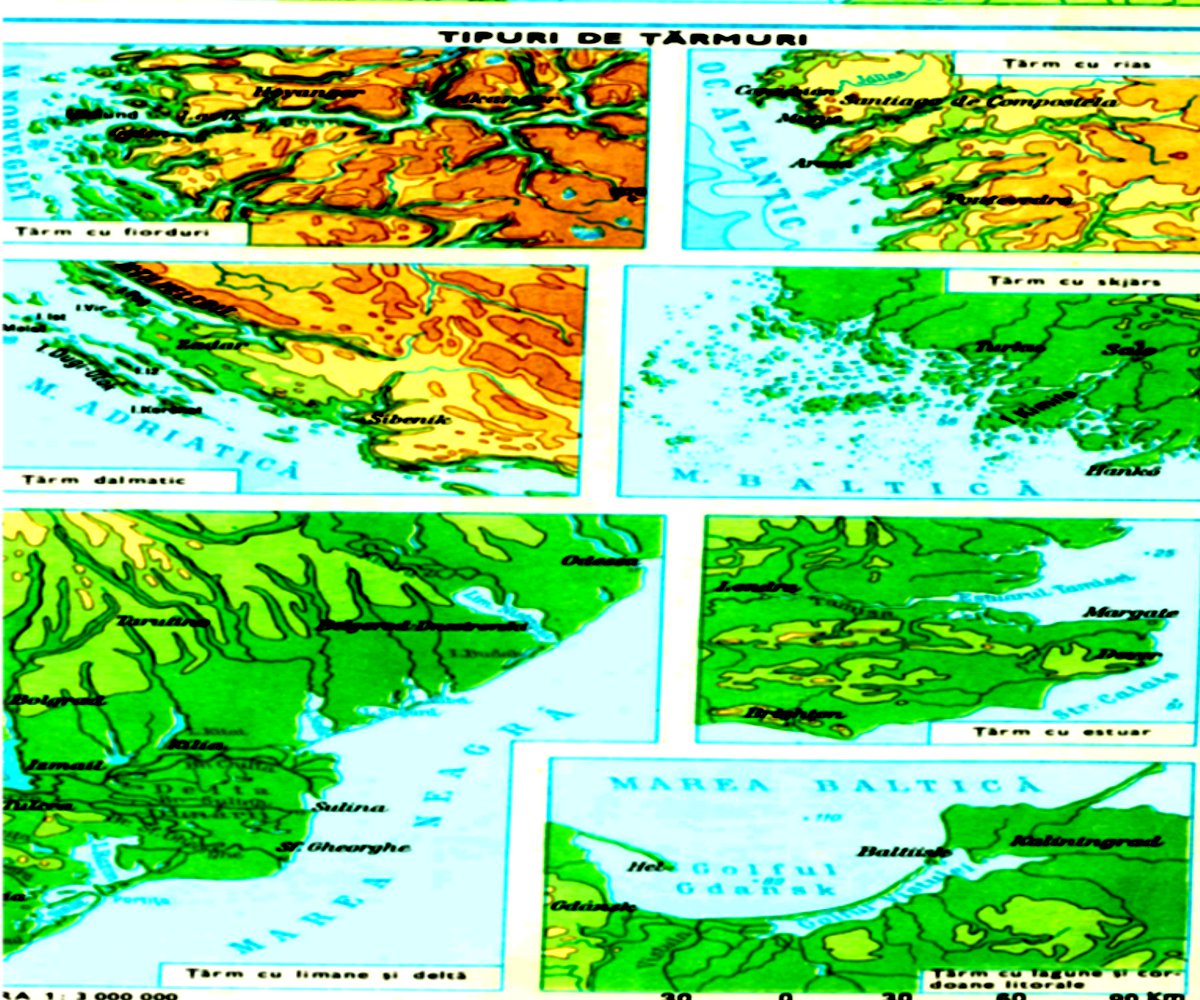 
Ţărmul cu fiorduri specific Islandei, Norvegiei, Suediei,nordul Scoţiei sau nordul Irlandei. Printre cele mai cunoscute fiorduri putem enumera: Sogne Fjord, Stavanger Fjord.Ţărmul cu riass apare în nord-vestul peninsulei Iberice, nordţvestul Franţei , sud estul Irlandei .Ţărmul cu scharen este caracteristic Mării Baltice2.Ţărmurile de acumulare cuprind următoarele subtipuri:
Ţărmul cu watt prezent la Marea Nordului (Olanda, Danemarca)
Ţărmul cu lagune apare la Marea Neagra, Marea Baltica , marea Nordului.Ţărmul cu delte prezent la gurile de vărsare ale râurilor: Dunarea,Volga,Rhin,Rhon,,Pad,Tibru,.
3.Tarmul cu limane prezent pe litoralul Marii Negre
4.Ţărmul vulcanic este caracteristic insulelor Lipari,Elba, 
5.Ţărmul cu estuare prezent la gurile de vărsare ale Tamisei, Loarei, Senei, Localizarea ţărmurilor:- Ţărmurile din partea de  NORD a Europei: - Oceanul Arctic (Marea Barents, Marea Alba)            -  Kola, Insula Svalbord, Franz Josep, Novaia Zemlea.  -  se caracterizează prin ţărm jos, golfuri şi estuare. - Ţărmurile din partea de  VEST a Europei: - Oceanul Atlantic (Marea Norvegiei, Marea Nordului, Marea Baltica,            Marea Mânecii, Golful Biscaya);            - Pen. Scandinavică, Pen. Iutlanda, Pen. )            - se caracterizează prin ţărm înalt, cu fiorduri şi estuare.- Ţărmurile din partea de SUD a Europei: - Marea Mediterana              - Strâmtoarea Gibraltar             - Peninsula Iberică, Peninsula Italică,  Balcanică                    - Insulele Baleare, Sardina, Corsica, Sicilia, Creta,        - se caracterizează prin ţărm jos cu multe golfuri şi ţărm înalt, mai ales la Marea  Adriatică, cu canaluri.